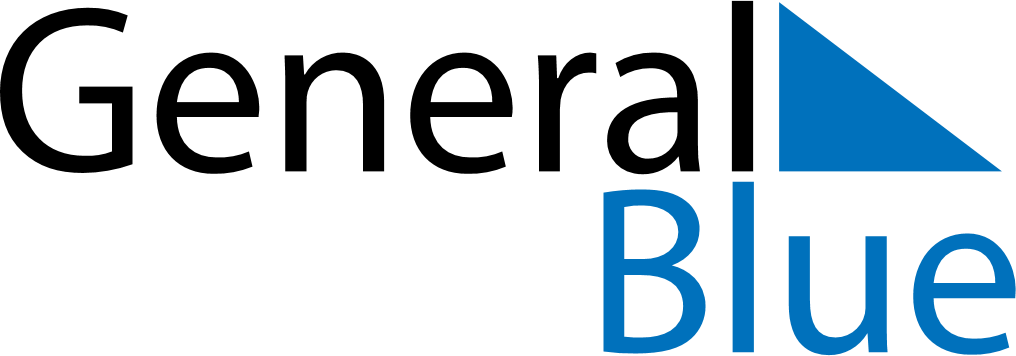 September 2029September 2029September 2029September 2029ParaguayParaguayParaguaySundayMondayTuesdayWednesdayThursdayFridayFridaySaturday12345677891011121314141516171819202121222324252627282829Boqueron Battle Victory Day30